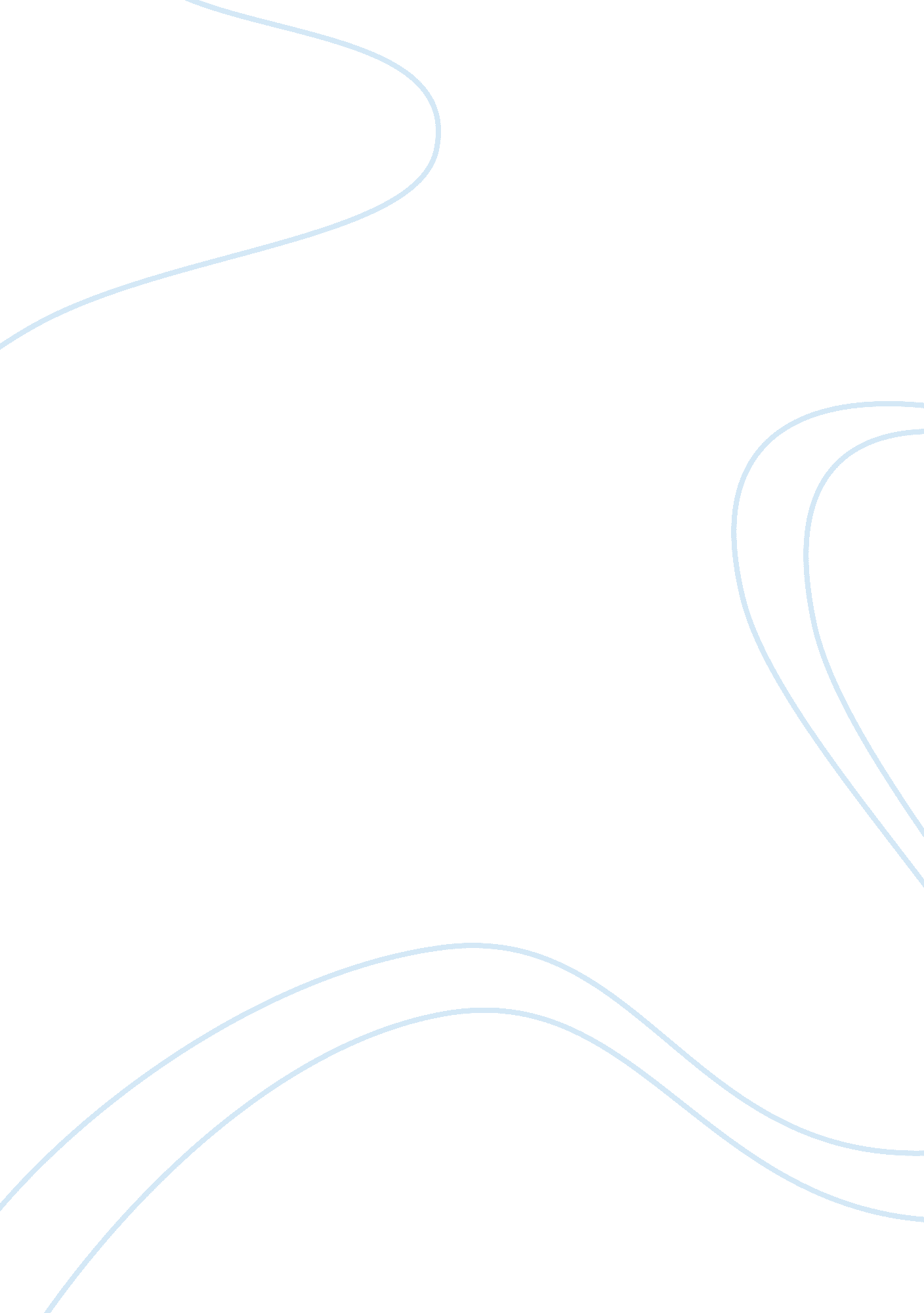 Pol2000 w10 assignment and pol2000 w11 assignment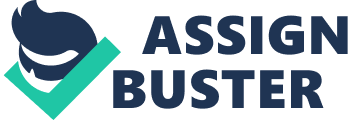 Week 10 and 11 al Affiliation) Week 10 and 11 Week 10 What are the major provisions of the “ Lemon test”? In the1971 case of Lemon v. Kurtzman, the Court put down the Lemon test, which had three parts. To pass legal muster, a bylaw ought to have a worldly legislative function. It should neither progress nor inhibit religious conviction, and it should avoid excessive administration entanglement with religious conviction. Given that the Lemon trial has not been constantly utilized, the justices stay at odds over the extent of separation between management and religious conviction needed by the First Amendment. 
2. Define “ Libel”. 
Libel refers to written slander of another individual. For public administrators, as well as public figures, the legal tests devised to restrict defamation actions are particularly inflexible. One time, tabloid publishers, along with editors, took substantial care concerning what they put in writing to steer clear of government prosecution of court cases by people for libel-published slander or phony statements. In the present day, because of steadily rising constitutional principles, it has turned out to be harder to win a defamation suit against a tabloid or a magazine. 
3. To be subject to sanctions, “ fighting words” must….. 
Rouse a violent act. Fighting words refer to words, which by their actual nature inflict damage on people to whom these words are spoken to or provoked so that they can act violently. Fighting statements were held as constitutionally defenseless since their very declaration may inflict harm or have a propensity to provoke an immediate violation of peace. That the utterances are abusive, unpleasant, and wounding or that the words create annoyance, alarm, or bitterness is not adequate. Therefore, a four-letter statement by an individual wearing a sweatshirt was not evaluated as a fighting declaration within the constitutional logic, even if it was hateful and angered a number of people. The utterance was not meant for any person, and people who were insulted can look away (Magleby, Light, & Nemacheck, 2011, pp. 410). 
4. The power of national and state governments to take private property for public use is called what? 
Eminent domain. 
The regime’s power to obtain private property so that it can utilize it publicly; the United States Constitution offers countrywide and state administrations this authority and needs them to give just reparation of so taken. 
Week 11 
1. Explain the differences between distributive, redistributive, and reverse distributive policy. 
Federal policies, which offer fresh benefits to every national, are known as distributive policies. National parks, the expressway system, educational backing, national defense, as well as Social Security, are known to be distributive. They assist all groupings at various levels, whether wealthy or poor (Magleby, Light, & Nemacheck, 2011, pp. 460-461). 
In contrast, national policies, which take resources from a single group or more groups within society typically through taxes in order for another grouping to benefit regularly through a prerogative program, are known as redistributive policies. These types of programs profit the people who are less fortunate (Magleby, Light, & Nemacheck, 2011, pp. 461). 
Finally, national policies, which take resources from each group to resolve a common predicament by decreasing benefits, for instance, Social Security or even raising levy on all revenue levels, are an outline of reverse distributive guiding principles (Magleby, Light, & Nemacheck, 2011, pp. 461). 
2. Which of the steps in making public policy is the most difficult? Why? 
The public guiding principle stairway has eight steps, which include making suppositions about the predicament at the commencement, setting the outline of predicaments to be looked into, choosing to act, choosing how much to carry out. Other steps include selecting a resolution to the predicament, choosing to whom to deliver the supplies or even services, making regulations for execution, and final realization as a continuing policy (Magleby, Light, & Nemacheck, 2011, pp. 462). 
By its actual nature, the preference to move ahead within step three is for the most part complicated, mainly because of the intricacy of bill passing, giving an administrative order or making a decision within the Supreme Court (Magleby, Light, & Nemacheck, 2011, pp. 462). 
3. Explain the process of setting the policy agenda. 
Policy makers lay down the agenda by utilizing many of the similar criteria they use within other political pronouncements, for instance, public outlook, interest grouping pressure, their individual beliefs, philosophy, party affiliation, as well as devotion to their organization. In current years, policy makers have in addition come to depend on think tanks in a small way to assist them in arranging the torrent of possible predicaments. Unlike an institution of higher education, which also generates policy studies, a think tank subsists almost wholly to manipulate the urgent agenda. Therefore, many are depicted as either noninterventionist or conservative (Magleby, Light, & Nemacheck, 2011, pp. 464). 
Reference 
Magleby, D. B., Light, P. C., & Nemacheck, C. L. (2011). Government by the people. Upper Saddle River: NJ: Pearson Higher Education. 